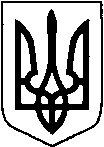 КИЇВСЬКА ОБЛАСТЬТЕТІЇВСЬКА МІСЬКА РАДАVІІІ СКЛИКАННЯДВАДЦЯТЬ ДРУГА   СЕСІЯ                                              Р І Ш Е Н Н Я01 серпня 2023 року                                                №     999- 22-VIIІ
Про затвердження технічної документації із землеустрою щодо поділу земельноїділянки, яка розташована на території Тетіївської міської радиРозглянувши  технічну документацію із землеустрою щодо поділу земельної ділянки розроблену ПП «Земля», витяги з Державного земельного кадастру про земельні ділянки, керуючись Законом України «Про місцеве самоврядування в Україні», відповідно до статті 12, Земельного кодексу України,  Закону України «Про землеустрій» ,Тетіївська міська радаВИРІШИЛА :  1.Затвердити технічну документацію із землеустрою щодо поділу земельної ділянки площею 0,0599 га, кадастровий номер 3224684001:01:020:0003, землі громадської забудови, для будівництва та обслуговування будівель торгівлі (03.07),  яка розташована на території Тетіївської міської ради в с.Клюки  по вул. Центральній, 1 на дві земельні ділянки:  -  Тетіївській міській раді - площею 0,0269 га кадастровий номер 3224684001:01:020:0014, землі  громадської забудови, для будівництва та обслуговування будівель торгівлі (03.07);  -  Тетіївській міській раді - площею 0,0330 га кадастровий номер 3224684001:01:020:0015, землі громадської забудови, для будівництва та обслуговування будівель торгівлі (03.07);2. Тетіївській міській раді звернутись до  ГУ Держгеокадастру у м. Києві та Київській області для внесення відомостей до реєстру земельних ділянок.3. Контроль за виконанням даного рішення покласти на постійну депутатську комісію з питань регулювання земельних відносин, архітектури, будівництва та    охорони навколишнього середовища (голова комісії - Крамар О.А.) та на    першого заступника міського голови Кизимишина В.Й.Секретар міської  ради                                                    Наталія ІВАНЮТА